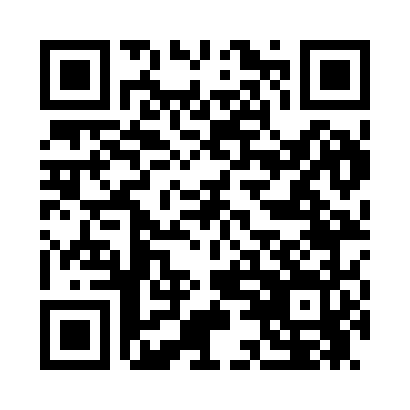 Prayer times for Bon Dickey, Louisiana, USAMon 1 Jul 2024 - Wed 31 Jul 2024High Latitude Method: Angle Based RulePrayer Calculation Method: Islamic Society of North AmericaAsar Calculation Method: ShafiPrayer times provided by https://www.salahtimes.comDateDayFajrSunriseDhuhrAsrMaghribIsha1Mon4:476:061:084:458:119:292Tue4:476:061:084:458:119:293Wed4:486:061:094:468:109:294Thu4:486:071:094:468:109:295Fri4:496:071:094:468:109:286Sat4:506:081:094:468:109:287Sun4:506:081:094:468:109:288Mon4:516:091:094:478:109:289Tue4:516:091:094:478:109:2710Wed4:526:101:104:478:099:2711Thu4:536:101:104:478:099:2612Fri4:536:111:104:478:099:2613Sat4:546:111:104:478:089:2514Sun4:556:121:104:488:089:2515Mon4:566:121:104:488:089:2416Tue4:566:131:104:488:079:2417Wed4:576:141:104:488:079:2318Thu4:586:141:104:488:069:2319Fri4:596:151:104:488:069:2220Sat4:596:151:114:488:069:2121Sun5:006:161:114:488:059:2122Mon5:016:161:114:488:049:2023Tue5:026:171:114:488:049:1924Wed5:026:181:114:488:039:1825Thu5:036:181:114:488:039:1826Fri5:046:191:114:488:029:1727Sat5:056:191:114:488:019:1628Sun5:066:201:114:488:019:1529Mon5:076:211:114:488:009:1430Tue5:076:211:114:487:599:1331Wed5:086:221:104:487:599:12